Тема: Система государственного управления в Алтайском краеСодержаниеВведениеОрганы государственной власти субъекта Российской Федерации обеспечивают реализацию прав граждан на участие в управлении делами государства как непосредственно, так и через своих представителей, в том числе путем законодательного закрепления гарантий своевременного назначения выборов в органы государственной власти субъекта Российской Федерации и органы местного самоуправления и гарантий их периодического проведения. Система государственных органов призвана обеспечивать реализацию прав и свобод человека и гражданина, иных конституционных прав и свобод. В этой связи как правило, система государственных органов в каждом конкретном субъекте конкретизирована в определенных органах, реализующих полномочия трех независимых ветвей государственной власти.Актуальность темы данной работы обусловлена тем, что в условиях регламентированной общей структуры и устройства системы органов государственной власти, у субъектов РФ остаётся некоторая свобода в непосредственной реализации регламентов, рассмотрение которой является полезным опытом.Объект исследования: Алтайский крайПредмет исследования: система государственных органов Алтайского края.Цель работы: рассмотреть систему государственных органов Алтайского края.Задачи: охарактеризовать объект исследования;изучить основы деятельности законодательной, исполнительной и судебной власти в Алтайском крае;рассмотреть нормативно-правовое обеспечение государственной региональной политики.Методологию исследования составляют методы индукции и дедукции, анализ нормативно-правовой литературы.Информационной базой исследования служат законодательные источники, нормативно-правовые акты, отчеты и доклады о результатах деятельности государственных органов власти.Структура работы включает ведение, основную часть, состоящую из 3 глав, заключения и списка использованных источников. В работе использован иллюстративный материал, в количестве 8 рисунков и 6 таблиц. Работа занимает 38 страниц.1 Общая характеристика Алтайского краяПаспорт Алтайского краяАлтайский край расположен на юго-востоке Западной Сибири, на границе континентальной Азии в 3419 км от Москвы. Территория края составляет 168 тыс. кв. км, по площади занимает 21-е место в Российской Федерации и 8-е место в Сибирском федеральном округе. На севере край граничит с Новосибирской областью, на востоке – с Кемеровской областью, юго-восточная граница проходит с Республикой Алтай, на юго-западе и западе – государственная граница с Республикой Казахстан, протяженность которой 843,6 км. На начало 2019 года численность населения составила 2,33 млн жителей (1,6% населения России). Отличительной особенностью региона является высокая доля сельского населения – 43,3% (по России – 25,4%).Правовой статус Алтайского края как субъекта Российской Федерации определяется наличием:1) Устава (Основного Закона) Алтайского края;2) конституционно-правовых гарантий территориальной целостности Алтайского края;3) конституционно-правовых гарантий осуществления прав, свобод и обязанностей человека и гражданина Российской Федерации с учетом традиций и особенностей проживания жителей Алтайского края;4) самостоятельности Алтайского края в экономической и финансово-бюджетной сферах в пределах, установленных Конституцией Российской Федерации;5) самостоятельно устанавливаемой в соответствии с основами конституционного строя Российской Федерации и общими принципами организации представительных и исполнительных органов государственной власти, установленными федеральным законом, системы органов государственной власти Алтайского края;6) сферы собственного правового регулирования, включая принятие законов и иных нормативных правовых актов, вне пределов ведения Российской Федерации и совместного ведения Российской Федерации и субъектов Российской Федерации;7) представительства Алтайского края в федеральных органах государственной власти;8) возможности государственной защиты прав и законных интересов Алтайского края.Территория Алтайского края является неотъемлемой частью территории Российской Федерации. В состав Алтайского края входят города краевого значения: Алейск, Барнаул, Белокуриха, Бийск, Заринск, Новоалтайск, Рубцовск, Славгород, Яровое; а также сельские районы; закрытое административно-территориальное образование (ЗАТО) поселок Сибирский.Систему административно-территориального устройства составляет совокупность административно-территориальных образований и населённых пунктов различных видов и категорий. Административно-территориальными образованиями Алтайского края являются: сельский район; национальный район; город краевого значения; внутригородской район; город районного значения; ЗАТО; сельсовет; национальный сельсовет; посёлок городского типа районного значения (поссовет); сельская (поселковая) администрация.Численность населения Алтайского края по данным Росстата составляет 2 332 511 чел. (2019). Плотность населения: 13,88 чел./км2 (2019). Городское население: 56,87% (2019) .Край располагает огромными запасами разнообразных природных ресурсов. Полезные ископаемые представлены месторождениями полиметаллов, железа, поваренной соли, соды, гипса, бурых углей и драгоценных металлов. Край знаменит уникальными месторождениями яшмы, малахита, порфиров, мраморов, гранитов, строительных материалов, минеральными и питьевыми водами, лечебными грязями. Экономика Алтайского края – это сложившийся многоотраслевой комплекс. В структуре валового регионального продукта существенно преобладают промышленность, сельское хозяйство, торговля. Данные виды деятельности формируют около 57% общего объема ВРП.Современная структура промышленного комплекса края характеризуется высокой долей обрабатывающих производств (свыше 80% в объеме отгруженных товаров), ведущими из них являются производство пищевых продуктов, производство машиностроительной продукции (вагоно-, котло-, дизелестроение, электрооборудование), производство кокса, а также химическое производство, фармацевтическое производство, производство резиновых и пластмассовых изделий.Алтайский край является крупнейшим производителем экологически чистого продовольствия в России: он занимает 1-е место в стране по объемам производства муки, крупы, включая гречневую, манную, овсяную, перловую, сыров и сырных продуктов, сухой сыворотке, 2-е место – по производству сливочного масла, 3-е место –  по производству макаронных изделий.Аграрный комплекс – крупный сектор экономики края. Основу сельского хозяйства края составляют производство зерновых (в том числе твердых сортов пшеницы), крупяных и технических культур, а также животноводство. По площади пашни Алтайский край лидирует в Российской Федерации, на долю края приходится треть пашни Сибирского федерального округа. Алтайский край занимает 1 место в Российской Федерации по посевной площади зерновых и зернобобовых культур. В 2017 году урожай зерновых культур в весе после доработки составил более 5,0 млн тонн (4-е место в России). Алтайский край - единственный от Урала до Дальнего Востока регион, выращивающий сахарную свеклу: в 2018 году производство сахарной свеклы составило 1,0 млн тонн.Таблица 1.1 - Анкета субъекта Российской ФедерацииДалее рассмотрим систему органов государственной власти Алтайского края.1.2 Система и полномочия органов государственной власти субъекта РФСистема органов государственной власти в Алтайском крае включает подсистемы исполнительной, судебной и законодательной власти (Рис 1.1.).Рис.1.1 - Система органов государственной власти в Алтайском краеАлтайское краевое Законодательное Собрание является постоянно действующим высшим и единственным органом законодательной власти Алтайского края. АКЗС обладает правами юридического лица, имеет гербовую печать, также обладает обособленным имуществом, может от своего имени приобретать имущественные и личные неимущественные права и нести обязанности, быть истцом и ответчиком в суде. АКЗС самостоятельно решает вопросы организационного, правового, информационного, материально-технического и финансового обеспечения своей деятельности.Уставом Алтайского края в субъекте устанавливается система органов исполнительной власти во главе с высшим органом исполнительной власти Алтайского края - Правительством Алтайского края.В систему органов исполнительной власти Алтайского края входят Правительство Алтайского края и иные органы исполнительной власти Алтайского края. Система органов исполнительной власти Алтайского края устанавливается законом Алтайского края. Структура органов исполнительной власти Алтайского края определяется Губернатором Алтайского края.Губернатор Алтайского края является высшим должностным лицом Алтайского края и по должности Председателем Правительства Алтайского края. Губернатор Алтайского края представляет Алтайский край в отношениях с федеральными органами государственной власти, органами государственной власти субъектов Российской Федерации, органами местного самоуправления и при осуществлении внешнеэкономических связей, при этом вправе подписывать договоры и соглашения от имени Алтайского края и др. полномочия.В соответствии с Конституцией Российской Федерации, федеральными законами Правительство Алтайского края разрабатывает и осуществляет меры по обеспечению комплексного социально-экономического развития Алтайского края, участвует в проведении единой государственной политики в области финансов, науки, образования, здравоохранения, культуры, физической культуры и спорта, социального обеспечения, безопасности дорожного движения и экологии.Судебная власть в Алтайском крае в соответствии с Конституцией Российской Федерации осуществляется посредством гражданского, административного и уголовного судопроизводства. Судебная власть самостоятельна и действует независимо от законодательной и исполнительной властей.Правосудие в Алтайском крае осуществляют суды общей юрисдикции и арбитражный суд, входящие в единую судебную систему Российской Федерации, устанавливаемую федеральным конституционным законом (Рис.1.2).Рис.1.2. Система судебных органов Алтайского краяДалее рассмотрим полномочия высшего должностного лица Алтайского края 1.3 Высшее должностное лицо государственной власти Алтайского краяГубернатор Алтайского края является высшим должностным лицом Алтайского края и по должности Председателем Правительства Алтайского края.Губернатор Алтайского края избирается гражданами Российской Федерации, проживающими на территории Алтайского края и обладающими в соответствии с федеральным законом активным избирательным правом, на основе всеобщего равного и прямого избирательного права при тайном голосовании.Губернатором Алтайского края может быть избран гражданин Российской Федерации, обладающий в соответствии с Конституцией Российской Федерации, федеральным законом пассивным избирательным правом, не имеющий гражданства иностранного государства либо вида на жительство или иного документа, подтверждающего право на постоянное проживание гражданина Российской Федерации на территории иностранного государства, и достигший возраста 30 лет.Выборы Губернатора Алтайского края проводятся в соответствии с федеральными законами, настоящим Уставом (Основным Законом) Алтайского края, законом Алтайского края.Ограничения, запреты и обязательства для Губернатора Алтайского края устанавливаются федеральными законами.Губернатор Алтайского края избирается на пять лет и не может замещать указанную должность более двух сроков подряд.Губернатор Алтайского края вступает в должность в торжественной обстановке в присутствии депутатов Алтайского краевого Законодательного Собрания, судей Алтайского краевого суда, глав муниципальных образований, глав администраций городских округов и муниципальных районов, иных лиц, представляющих государственные органы Российской Федерации и Алтайского края, институты гражданского общества.Основные полномочия Губернатора Алтайского края представлены в Таблице 1.2.Таблица 1.2 - Взаимодействие Губернатора с органами системы государственной власти края.Кроме указанного в таблице 1.2, Губернатор представляет Алтайский край в отношениях с федеральными органами государственной власти, органами государственной власти субъектов Российской Федерации, органами местного самоуправления и при осуществлении внешнеэкономических связей, при этом вправе подписывать договоры и соглашения от имени Алтайского края.Полномочия Губернатора Алтайского края прекращаются досрочно в случае:1) его смерти;2) отрешения его от должности Президентом Российской Федерации в связи с выражением ему недоверия Алтайским краевым Законодательным Собранием;3) его отставки по собственному желанию;4) отрешения его от должности Президентом Российской Федерации в связи с утратой доверия Президента Российской Федерации, за ненадлежащее исполнение своих обязанностей (в том числе по осуществлению переданных полномочий Российской Федерации), а также в иных случаях, предусмотренных федеральным законом;5) признания его судом недееспособным или ограниченно дееспособным;6) признания его судом безвестно отсутствующим или объявления умершим;7) вступления в отношении его в законную силу обвинительного приговора суда;8) его выезда за пределы Российской Федерации на постоянное место жительства;9) утраты им гражданства Российской Федерации, приобретения им гражданства иностранного государства либо получения им вида на жительство или иного документа, подтверждающего его право на постоянное проживание на территории иностранного государства;10) его отзыва избирателями, зарегистрированными на территории Алтайского края, на основании и в порядке, установленных федеральным законом и законом Алтайского края.Алтайское краевое Законодательное Собрание вправе выразить недоверие Губернатору Алтайского края в установленных случаяхГубернатор Алтайского края может быть отрешен от должности Президентом Российской Федерации в порядке, установленном федеральным законом.Губернатор Алтайского края на основании и во исполнение Конституции Российской Федерации, федеральных законов, нормативных актов Президента Российской Федерации, постановлений Правительства Российской Федерации, Устава (Основного Закона) Алтайского края и законов Алтайского края издает указы и распоряжения, которые обязательны к исполнению в Алтайском крае.2 Региональные органы государственного управления	2.1 Законодательная власть Алтайского краяВ первую очередь представляется необходимым рассмотреть структуру законодательной власти в Алтайском крае (рисунок 2.1).Рис. 2.1 - Структура законодательной власти в Алтайском краеКак показано на рисунке 3, в структуру АКЗС входят: председатель АКЗС, его заместитель (заместители), постоянные комитеты, постоянные комиссии, постоянные депутатские объединения, аппарат АКЗС (рис.2.2).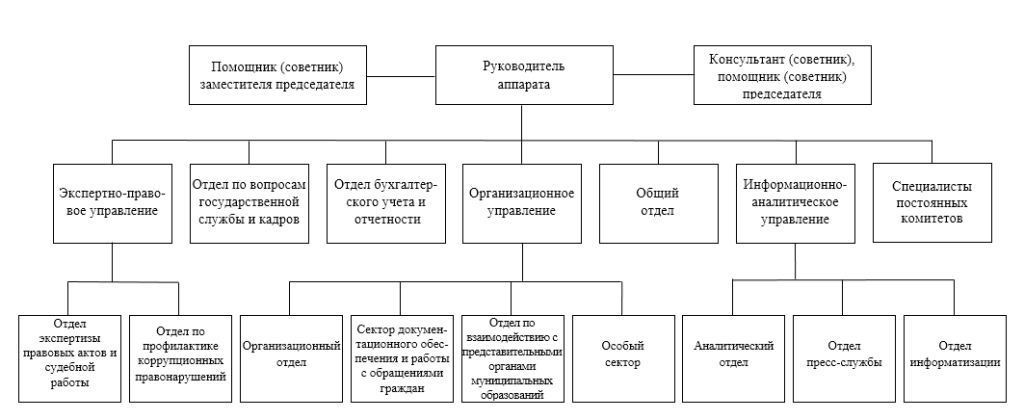 Рис. 2.2. Структура аппарата АКЗСЧто касается полномочий, АКЗС владеет полномочиями в различных сферах и областях (рисунок 2.3).Рис. 2.3 – Сферы полномочий АКЗСЧто касается особенностей организации работы АКЗС, основной формой деятельности АКЗС является сессияПервая сессия АКЗС нового созыва созывается его председателем прежнего созыва не позднее чем на тридцатый день после избрания АКЗС нового созыва в правомочном составе и начинается с сообщения председателя Избирательной комиссии Алтайского края о результатах выборов депутатов Алтайского краевого Законодательного Собрания, затем решаются вопросы организационного характера.  Последующие очередные сессии созываются председателем АКЗС по мере необходимости, но не реже одного раза в два месяца. Сессии проводятся, как правило, в течение одного дня, в последний четверг месяца. Председатель АКЗС, учитывая количество и продолжительность рассмотрения внесенных на сессию вопросов, вправе принять решение о проведении сессии в течение двух дней. Внеочередные сессии созываются по предложению уполномоченных лиц и подразделений.Сессии АКЗС проводятся в городе Барнауле, за исключением случаев проведения выездных сессий. Депутаты обязаны участвовать в каждой сессии.Руководящий состав АКЗС в настоящее время составляют Председатель АКЗС (Романенко А.А.) и его заместитель (председатель комитета по аграрной политике и природопользованию, Серов С.Н.). Полномочия председателя АКЗС устанавливаются законом Алтайского края от 8 мая 2001 года № 22-ЗС «Об Алтайском краевом Законодательном Собрании».Депутатом АКЗС является избранный в соответствии с федеральным законом и законом Алтайского края представитель избирателей, уполномоченный осуществлять в АКЗС законодательные и иные полномочия, предусмотренные федеральными законами, Уставом (Основным Законом) Алтайского края и законами Алтайского края. Статус депутата определяется федеральным законом, Уставом (Основным Законом) Алтайского края и законом «О статусе депутата Алтайского краевого Законодательного Собрания». Срок полномочий депутата начинается со дня его избрания и прекращается с момента начала работы АКЗС нового созыва. Днем избрания депутата является день голосования, в результате которого он был избран депутатом Алтайского краевого Законодательного Собрания, либо день передачи Избирательной комиссией Алтайского края депутатского мандата зарегистрированному кандидату в депутаты из краевого списка кандидатов в случаях, предусмотренных законодательством Российской Федерации и Алтайского края.Формы деятельности депутата АКЗС представлены на рисунке 2.4.Рис. 2.4 – Схема форм деятельности депутата АКЗСКак показано на рисунке 2.4, депутаты АКЗС могут осуществлять собственную деятельность в различных формах, установленных действующим законодательством, и позволяющих реализовать полный спектр полномочий депутата.В Сибирском федеральном округе действуют органы законодательной власти с различным числом представителей избирателей (таблица 2.1).Таблица 2.1 – Сравнительный анализ законодательных органов власти Сибирского федерального округа по числу депутатов.Как показано в таблице 2.1, Алтайский край находится на втором месте по числу депутатов в законодательном органе власти субъекта.Таким образом, законодательная власть Алтайского края представлена Алтайским краевым Законодательным Собранием, руководство которым осуществляет Председатель АКЗС и его заместитель. Деятельность АКЗС организована в форме сессий, которые проводятся не реже 1 раза в месяц и требуют присутствия всех депутатов – представителей избирателей.  2.2 Исполнительная власть Алтайского краяКак было отмечено выше, органом исполнительной власти в Алтайском крае является Правительство Алтайского края.Структура Правительства АК представлена на рисунке 6. Следует пояснить, что каждому министру подчиняется соответствующее Министерство АК, а заместителям подконтрольны департаменты и отделы. Таким образом, как видим, система исполнительных органов Алтайского края достаточно обширна.Рассмотрим далее полномочия Правительства Алтайского края как высшего органа исполнительной власти субъекта.Правительство Алтайского края имеет полномочия на:1) осуществление в пределах своих полномочий мер по реализации, обеспечению и защите прав и свобод человека и гражданина, охране собственности и общественного порядка, противодействию терроризму и экстремизму, борьбе с преступностью; 2) осуществление в пределах своих полномочий мер по обеспечению государственных гарантий равенства прав, свобод и законных интересов человека и гражданина независимо от расы, национальности, языка, отношения к религии и других обстоятельств; предотвращению ограничения прав и дискриминации по признакам социальной, расовой, национальной, языковой или религиозной принадлежности; сохранению и развитию этнокультурного многообразия народов Российской Федерации, проживающих на территории Алтайского края, их языков и культуры; защите прав национальных меньшинств; социальной и культурной адаптации мигрантов; профилактике межнациональных (межэтнических) конфликтов и обеспечению межнационального и межконфессионального согласия;Рис. 2.5 – Структура Правительства АК3) обеспечение разработки проекта краевого бюджета и представляет его Губернатору Алтайского края для внесения на рассмотрение и утверждение в Алтайское краевое Законодательное Собрание;4) обеспечение исполнения краевого бюджета и подготовки отчета об исполнении указанного бюджета, ежегодные отчеты о результатах деятельности Правительства Алтайского края, сводный годовой доклад о ходе реализации и об оценке эффективности государственных программ Алтайского края, ежегодные отчеты о ходе исполнения плана мероприятий по реализации стратегии социально-экономического развития Алтайского края для представления их Губернатором Алтайского края в Алтайское краевое Законодательное Собрание;5) формирование иных органов исполнительной власти АК;6) управление и распоряжение собственностью АК, а также управление федеральной собственностью, переданной в управление АК в соответствии с федеральными законами и иными нормативными правовыми актами Российской Федерации;7) предложение органу местного самоуправления, выборному или иному должностному лицу местного самоуправления привести в соответствие с законодательством Российской Федерации принятые и изданные ими правовые акты в случае, если указанные акты противоречат Конституции Российской Федерации, федеральным законам и иным нормативным правовым актам Российской Федерации, Уставу (Основному Закону) Алтайского края, законам и иным нормативным правовым актам Алтайского края, а также вправе обратиться в суд;8) осуществление иных полномочий.Правительство АК также несет ответственность за реализацию своих полномочий, результаты комплексного социально-экономического развития региона и повышение жизненного уровня его населения.Правительство Алтайского края формирует Губернатор Алтайского края в соответствии с Уставом (Основным Законом) Алтайского края, Законом О Правительстве Алтайского края и иными региональными законами.Назначение на должность руководителя органа исполнительной власти Алтайского края в сфере экономического развития, руководителя органа исполнительной власти Алтайского края в сфере финансов осуществляется с согласия Алтайского краевого Законодательного Собрания в порядке, предусмотренном законом Алтайского края. Правительство АК действует в пределах срока полномочий Губернатора Алтайского края и слагает свои полномочия в день вступления в должность лица, наделенного полномочиями Губернатора Алтайского края. Схема сфер полномочий Председателя Правительства АК представлена на рисунке 2.6.Рис.2.6 - Схема сфер полномочий Председателя Правительства АКВ соответствии с распоряжением Губернатора АК, сфера полномочий действующего Председателя Правительства Алтайского края включает непосредственное руководство деятельностью его заместителей, Представителя Губернатора и Правительства Алтайского края в АКЗС, главного архитектора АК, руководителя аппарата антитеррористической комиссии АК, а также общее руководство деятельностью иных органов исполнительной власти АК.Таким образом, высшим органом исполнительной власти в Алтайском крае является Правительство АК, формируемое и возглавляемое Губернатором АК в установленном законодательством порядке. 2.3 Судебная власть субъекта РФАлтайский краевой суд – федеральный суд общей юрисдикции, является вышестоящей судебной инстанцией для мировых судей и районных (городских) судов, расположенных на территории Алтайского края и нижестоящим судом по отношению к Верховному Суду Российской Федерации.В соответствии со ст.20 Федерального конституционного закона от 31.12.1996 №1-ФКЗ «О судебной системе Российской Федерации» Алтайский краевой суд в пределах своей компетенции рассматривает дела в качестве суда первой, апелляционной, кассационной инстанции и по новым или по вновь открывшимся обстоятельствам.Высшим органом судебной ветви власти на территории Алтайского края выступает Алтайский краевой суд. Руководство суда составляют Председатель Алтайского краевого суда (АКС) и его заместители, все они назначается и освобождается от обязанностей указом Президента РФ. Порядок наделения полномочиями председателя суда устанавливается Федеральным конституционным законом «О судах общей юрисдикции в Российской Федерации» и законом «О статусе судей в Российской Федерации».Президиум суда образуется в составе председателя, заместителя председателя суда, входящих в состав президиума суда по должности, и других судей суда в количестве, определяемом Президентом Российской Федерации.Состав президиума суда утверждается Пленумом Верховного Суда Российской Федерации по представлению председателя соответствующего суда и при наличии положительного заключения соответствующей квалификационной коллегии судей.Помощники председателя краевого суда и помощники судей краевого суда назначаются на должность и освобождаются от должности приказом председателя суда.Приоритетными направлениями деятельности помощников председателя краевого суда являются организационно – правовое, документационное, информационное и иное обеспечение деятельности председателя суда.Приоритетными направлениями деятельности помощников судей краевого суда являются организационно – правовое, информационное, документационное и иное обеспечение деятельности судей, а также обеспечение их процессуальной деятельности.Организационная структура Алтайского краевого суда представлена на рисунке 2.7.Рис.2.7 – Организационная структура Алтайского краевого судаРегламент Алтайского краевого суда регулирует вопросы организации деятельности Алтайского краевого судаПредседатель суда наряду с осуществлением полномочий судьи краевого суда, а также процессуальных полномочий, установленных для председателя суда федеральными конституционными законами и федеральными законами, осуществляет следующие функции:- организует работу суда и руководит организацией работы судебных коллегий;- устанавливает правила внутреннего распорядка суда на основе утверждаемых Советом Судей Российской Федерации типовых правил внутреннего распорядка судов и осуществляет контроль за их выполнением;- созывает президиум суда и председательствует в его заседаниях;- распределяет обязанности между заместителями председателя, судьями;- организует работу по изучению и обобщению судебной практики, анализу судебной статистики;- организует текущее и перспективное планирование работы суда, контролирует выполнение планов и др.Таблица 2.2 - Судебные органы власти Сибирского федерального округаТаким образом, Алтайский краевой суд возглавляет Председатель АКС, в число руководства также входит заместитель председателя. Президиум суда призван принимать решения по определенному кругу вопросов и включает председателя, заместителя председателя суда, входящих в состав президиума суда по должности, и других судей суда в количестве, определяемом Президентом Российской Федерации.3 Формирование государственной региональной политики	3.1 Нормативно-правовое обеспечение государственной региональной политикиГлавная цель социально‐экономического развития Алтайского края на период до 2025 года ‐ достижение высокого уровня и качества жизни населения, основанного на опережающих темпах инновационного экономического роста, усилении стратегических позиций региона в аграрном, промышленном и туристическом комплексах России. Реализация стратегической цели развития края предполагает решение следующих основных задач в экономике и социальной сфере: существенный рост производительности труда во всех основных отраслях и секторах экономики края в результате широкого внедрения на предприятиях современных высокоэффективных технологий, передовых методов организации труда и управления;  формирование в крае конкурентоспособных на мировом рынке территориальных кластеров в агропромышленном и туристско‐рекреационном комплексах, машиностроении, биофармацевтике и химической промышленности; всестороннее комплексное развитие и коренная модернизация транспортно‐ коммуникационной инфраструктуры края, включая автомобильные дороги международного, федерального и регионального значения, железнодорожную инфраструктуру, аэропорты и речные порты, транспортно‐логистические комплексы в соответствии с международными стандартами, крупного бизнес‐парка для привлечения в экономику Алтайского края и Сибирского федерального округа институциональных инвесторов, что в целом позволит в наиболее полной степени реализовать значительный геоэкономический (геостратегический) потенциал региона; развитие человеческого потенциала и повышение качества человеческого капитала Алтайского края на основе совершенствования системы среднего, среднего профессионального и высшего образования, переподготовки и повышения квалификации кадров, последовательной модернизации системы здравоохранения, жилищно‐коммунального хозяйства, кардинального улучшения социального обустройства малых городов и сельских поселений края, повышения социальной мобильности населения и создания новых объектов инновационной инфраструктуры мирового уровня; полномасштабная поддержка на региональном (краевом) и муниципальном уровнях устойчивого развития малого предпринимательства, прежде всего в товаропроизводящих отраслях (в промышленности, сельском хозяйстве, строительстве) и в инновационной сфере, создание на территории края сети бизнес‐инкубаторов и технологических парков; обеспечение экологической безопасности населения и экосистем края; эффективное использование уникального природно‐ресурсного потенциала края в развитии туристско‐рекреационного комплекса международного уровня. Стратегическая миссия Алтайского края заключается в превращении его в динамично развивающийся, геополитически значимый и удобный для жизни регион, в территорию успеха, здоровья и благополучия ее жителей.Сведения о нормативно-правовом обеспечении государственной региональной политики Алтайского края представлены в таблице 3.1.Таблица 3.1 – Нормативно-правовое обеспечение государственной политики Алтайского краяИсточник: разработка автораГосударственные региональные программы, их содержание и цели позволяют раскрыть региональную политику в целом. Так, в соответствии с таблицей 3.1 можем сказать, что главными направлениями политики Алтайского края выступает обеспечение устойчивого социально-экономического развития, ускорение экономического роста территории, обеспеченность её различного рода ресурсами, в том числе человеческими.3.2 Виды и направления государственной региональной политикиВ соответствии с данными таблицы 3.1, можно отметить некоторые общие характеристики государственных региональных программ, которые послужили основаниями их классификации (таблица 3.2).Таблица 3.2 – Классификация основных видов государственной политикиТаким образом, в настоящее время в Алтайском крае реализуется одновременно множество направлений региональной политики, касающиеся всех сфер жизни общества.Далее перейдем к анализу реализации государственной региональной политики Алтайского края на примере направления политики «Труд и занятость» в лице программы Кадры для экономики на 2015 - 2020 годы.3.3 Процесс реализации государственной региональной политикиВ целях анализа рассмотрим поэтапно процесс реализации программы «Кадры для экономики на 2015 - 2020 годы». Для этого представим в таблице 3.3 перечень ключевых мероприятий, направленных на реализацию программы.Таблица 3.3 – Мероприятия в рамках реализации региональной политики в части обеспечения экономики края кадрамиИсточник: составлено авторомУчастники мероприятий по реализации программы указаны на рисунке 3.1.Рис. 3.1. Участники реализации программыТаким образом, данные таблицы представляют исчерпывающее представление о ходе реализации программы «Кадры для экономики на 2015 - 2020 годы». Следует отметить, что по большей части мероприятия направлены на распространение информационных материалов, публикации в СМИ.ЗаключениеВ качестве объекта исследования выбран Алтайский край. Характеристика данного субъекта РФ позволяет сказать, что регион обладает нерастраченным потенциалом к развитию. Край имеет выгодное географическое положение, которое может послужить точкой роста для его экономического развития в условиях рационального использования имеющихся ресурсов. Система органов государственной власти в Алтайском крае включает подсистемы исполнительной, судебной и законодательной власти.Алтайское краевое Законодательное Собрание является постоянно действующим высшим и единственным органом законодательной власти Алтайского края.Уставом Алтайского края в субъекте устанавливается система органов исполнительной власти во главе с высшим органом исполнительной власти Алтайского края - Правительством Алтайского края.Губернатор Алтайского края является высшим должностным лицом Алтайского края и по должности Председателем Правительства Алтайского края.Судебная власть в Алтайском крае в соответствии с Конституцией Российской Федерации осуществляется посредством гражданского, административного и уголовного судопроизводства. Судебная власть самостоятельна и действует независимо от законодательной и исполнительной властей. Высшим судебным органом в регионе является Алтайский краевой суд.Более детальное рассмотрение государственных органов Алтайского края позволило выявить:законодательная власть Алтайского края представлена Алтайским краевым Законодательным Собранием, руководство которым осуществляет Председатель АКЗС и его заместитель. Деятельность АКЗС организована в форме сессий, которые проводятся не реже 1 раза в месяц и требуют присутствия всех депутатов – представителей избирателей.  высшим органом исполнительной власти в Алтайском крае является Правительство АК, формируемое и возглавляемое Губернатором АК в установленном законодательством порядке.Алтайский краевой суд возглавляет Председатель АКС, в число руководства также входит заместитель председателя. Президиум суда призван принимать решения по определенному кругу вопросов и включает председателя, заместителя председателя суда, входящих в состав президиума суда по должности, и других судей суда в количестве, определяемом Президентом Российской Федерации.Анализ нормативно-правовой базы региональной политики позволил определить, что главная цель социально‐экономического развития Алтайского края на период до 2025 года ‐ достижение высокого уровня и качества жизни населения, основанного на опережающих темпах инновационного экономического роста, усилении стратегических позиций региона в аграрном, промышленном и туристическом комплексах России.По итогам проведенной работы можем отметить, что цели и задачи работы достигнуты в полной мере и раскрыты в структуре работы.Список использованных источниковУстав (Основной Закон) Алтайского края: от 5 июня 1995 г. N 3-ЗС [Электронный источник]. Система Гарант. Режим доступа: http://base.garant.ru/.Об административно-территориальном устройстве Алтайского края: закон Алтайского края от 1 марта 2008 года N 28-ЗС [Электронный источник]. Система ТехЭксперт. Режим доступа: https://cntd.ru/.Об Алтайском краевом Законодательном Собрании: закон Алтайского края от 8 мая 2001 года № 22-ЗС [Электронный источник]. Система Гарант. Режим доступа: http://base.garant.ru/.О статусе депутата Алтайского краевого Законодательного Собрания (с изменениями на 31 октября 2018 года): закон Алтайского края от 04 декабря 2000 года N 76-ЗС. [Электронный источник]. Система Гарант. Режим доступа: http://base.garant.ru/.О распределении обязанностей между Губернатором Алтайского края, Председателем Правительства Алтайского края и заместителями Председателя Правительства Алтайского края: распоряжение Губернатора АК от 26.10.2018 №100-рг. [Электронный источник]. Система Гарант. Режим доступа: http://base.garant.ru/.Официальный сайт государственной статистики. Оценка численности населения на 1 января 2019 г. [Электронный источник]. Режим доступа: http://www.gks.ru/Официальный сайт государственной статистики. Численность населения Российской Федерации по муниципальным образованиям на 1 января 2018 года. [Электронный источник]. Режим доступа: http://www.gks.ru/Официальный сайт Министерства экономики Алтайского края [Электронный источник]. Режим доступа: http://www.econom22.ru/.Официальный сайт Алтайского края. Источник: Режим доступа: https://www.altairegion22.ru/official_docs/one-4.htmlНазвание субъекта Алтайский крайДата образования 28 сентября 1937 годаДата и номер Устава 5 июня 1995 года № 3-ЗСПлощадь км2 167 996Население на 01.01.19 2 332 511Официальные символы Флаг Алтайского края представляет собой полотнище красного цвета с полосой синего цвета у древка и стилизованным изображением на этой полосе колоса жёлтого цвета, как символа сельского хозяйства. В центре флага воспроизведено изображение герба Алтайского края.Герб Алтайского края был утверждён в 2000 году. Представляет собой щит французской геральдической формы, основание которого равно восьми девятым высоты, с выступающим в середине нижней части щита остриём. Административный центр Город БарнаулВ состав какогофедерального округа входит Сибирский федеральный округИзбирательная система Мажоритарная система относительного большинства. Порядок проведения выборов в органы государственной власти Алтайского края и органы местного самоуправления устанавливается федеральным законом и законом Алтайского края.Название высшегопредставительного органа Алтайское краевое законодательное собраниеКоличество депутатов 68 депутатов, избираемых населением края на муниципальных выборах сроком на 5 лет — 34 из которых избираются по одномандатным избирательным округам, и 34 по партийным спискам.Название высшегоисполнительного органа Правительство Алтайского края является постоянно действующим высшим органом исполнительной власти Алтайского края.Название высшего судебного органа Алтайский краевой судКоличество муниципальных образований (ГО, МР, СП) 59 муниципальных районов, 10 городских округов, 7 городских поселений, 643 сельских поселения.Название должностивысшего лица субъекта РФ Губернатор Алтайского краяНаименование органаПолномочия ГубернатораПравительство АКформирует Правительство АК; принимает решение об отставке Правительства АК;осуществляет руководство деятельностью Правительства АКАКЗСобнародует принятые АКЗС законы, отклоняет законы;представляет в АКЗС ежегодные отчеты о результатах деятельности Правительства АК;имеет право требовать созыва внеочередной сессии, либо изменения даты созыва;может участвовать в работе АКЗС с правом совещательного голоса;Другие органыобеспечивает координацию деятельности органов исполнительной власти Алтайского края с иными органами государственной власти Алтайского края.Наименование законодательного органаСубъект РФКоличество депутатов Государственное Собрание - Эл Курултай Республики АлтайРеспублика Алтай39Народный Хурал Республики БурятияРеспублика Бурятия33Великий Хурал Республики ТываРеспублика Тыва31Верховный Совет Республики ХакасияРеспублика Хакасия46Алтайское краевое Законодательное СобраниеАлтайский край68Законодательное Собрание Красноярского краяКрасноярский край50Законодательное Собрание Иркутской областиИркутская область45Совет народных депутатов Кемеровской областиКемеровская область45Новосибирский областной Совет депутатовНовосибирская область75Законодательное собрание Омской областиОмская область50Законодательная Дума Томской областиТомская область45Субъект РФНаименование высшего судебного органаРеспублика АлтайУправление Судебного департамента в Республике АлтайРеспублика БурятияВерховный Суд Республики БурятияРеспублика ТываВерховный суд Республики ТываРеспублика ХакасияВерховный суд Республики ХакасияАлтайский крайАлтайский краевой судКрасноярский крайКрасноярский краевой судИркутская областьИркутский областной судКемеровская областьКемеровский областной судНовосибирская областьНовосибирский областной судОмская областьОмский областной судТомская областьТомский областной суд№ п/пНазвание документаДата принятия иномер документа1 Законы1.1О государственной региональной молодежной политике в Алтайском краеЗакон Алтайского края  от 05 ноября 2001 года N 87-ЗС1.2Об утверждении положения о комиссии по мониторингу достижения целевых показателей СЭР Алтайского края (с изменениями на 20 июля 2018 года)Постановление Администрации Алтайского края от 9 января 2013 года N 1 1.32 Концепции, стратегии, прогнозы2.1Стратегия социально-экономического развития Алтайского края до 2025 годЗакон Алтайского края от 21 ноября 2012 года 86-ЗС2.2Стратегия развития Северо-Западной зоны Алтайского края на период до 2025 годаПостановление Администрации Алтайского края от 14.10.2014 №4742.3Стратегия развития Северо-Восточной зоны Алтайского края на период до 2025 годаПостановление Администрации Алтайского края от 19.01.2016 №122.4Об утверждении Стратегии развития малого и среднего предпринимательства Алтайского края на период до 2025 годаЗакон Алтайского края от 9 февраля 2011 года 86-ЗС 2.5Бюджетный прогноз до 2028Постановление Губернатора АК от 16.02.2017 №108- пг3 Государственные программыЭнергоэффективность и развитие электроэнергетики на 2015 - 2020 годыПостановление Администрации Алтайского края от от 13 октября 2014 года N 468Развитие индустрии детских товаров в Алтайском крае на 2013 - 2015 годы и на период до 2020 года Постановление Администрации Алтайского края от 26 декабря 2013 года N 696Развитие сельского хозяйства Алтайского края на 2013 - 2020 годы Постановление Администрации Алтайского края от 5 октября 2012 года N 523Устойчивое развитие сельских территорий Алтайского края на 2012 - 2020 годыПостановление Администрации Алтайского края от 2 августа 2011 года N 420Развитие туризма в Алтайском крае на 2015 - 2020 годыПостановление Администрации Алтайского края от 29 декабря 2014 года N 589Реализация комплексного инвестиционного проекта по развитию инновационного территориального кластера "АлтайБио" на 2014 - 2018 годыПостановление Администрации Алтайского края от 29 декабря 2014 года N 588Развитие транспортной системы Алтайского края на 2015 - 2022 годыПостановление Администрации Алтайского края от 16 октября 2014 года N 479Государственная поддержка многодетных семей на 2015 - 2020 годыПостановление Администрации Алтайского края от 10 октября 2014 года N 477Оказание содействия добровольному переселению в Алтайский край соотечественников, проживающих за рубежом на 2016 - 2020 годыПостановление Администрации Алтайского края от 18 октября 2016 года N 275Реализация государственной национальной политики в Алтайском крае на 2017 - 2021 годыПостановление Администрации Алтайского края от 5 апреля 2017 года N 110Развитие здравоохранения в Алтайском крае до 2020 годаПостановление Администрации Алтайского края от 26 июня 2013 года N 331Развитие физической культуры и спорта в Алтайском крае на 2014 - 2020 годыПостановление Администрации Алтайского края от 16 июля 2013 года N 441Развитие образования и молодежной политики в Алтайском крае на 2014 - 2020 годыПостановление Администрации Алтайского края от 20 декабря 2013 года N 670Развитие культуры Алтайского края на 2015 - 2020 годыПостановление Администрации Алтайского края от 20 декабря 2013 года N 670Содействие занятости населения Алтайского края на 2015 - 2020 годыПостановление Администрации Алтайского края от 31.10.2015 N 425Кадры для экономики на 2015 - 2020 годыПостановление Администрации Алтайского края от 10 октября 2014 года N 462Классификационное основаниеВид региональной политикиСфера общественнойжизниКультураСфера общественнойжизниОбразованиеСфера общественнойжизниТруд и занятостьСфера общественнойжизниФизическая культура и спортСфера общественнойжизниЗдравоохранениеСфера общественнойжизниДемографияСфера общественнойжизниПромышленностьСфера общественнойжизниЭкономикаСфера общественнойжизниИнфраструктураСфера общественнойжизнии др.Уровень реализации политикиРегиональный Уровень реализации политики ФедеральныйФункция политикиЭкономическаяФункция политикиСоциальнаяФункция политикиПолитическаяХарактер воздействия ОбеспечениеХарактер воздействия Развитие Характер воздействия Устойчивое развитиеХарактер субъект-объектныхотношений и уровеньконфликтностиСтимулирующаяХарактер субъект-объектныхотношений и уровеньконфликтностиАнтикризиснаяГодМероприятие2015За указанный период реализованы мероприятия: - заключен государственный контракт с ООО Издательский дом «ПАНОРАМА». В рамках данного контракта в № 3 федерального журнала «Служба занятости» был опубликован развернутый материал «Отечественный ресурс», посвященный вопросам миграционных процессов, в том числе и переселению соотечественников, проживающих за рубежом. Общий объем опубликованного материала составил 1400 кв. см; - заключен государственный контракт с ООО «ЭКСПЕРТ-СИБИРЬ», согласно которому обеспечена подготовка и размещение информационного материала «Кадры для экономики», посвященного краевой ярмарке вакансий. Объем опубликованного материала составил 580 кв. см;- за указанный период управлением Алтайского края по печати и ин-формации заключены договоры с КГУП газета «Алтайская правда» и ФГБУ «Редакция «Российской газеты». Общий объем материалов, запланированных к размещению, составит: 1680 кв. см. в «Российской газете» и 1725 кв. см – в газете «Алтайская правда». В № 119 от 4 июня 2015 года в «Российской газете» вышел материал «Работа с ярмарки», посвященный краевой ярмарке вакансий. Общий объем опубликованного материала составил 480 кв. см.2016Проведены аукционы и подписаны контракты на размещение публикаций по данной тематике в федеральном печатном СМИ и краевом печатном СМИ, в специализированном федеральном журнале, а также контракт на размещение в электронном СМИ баннеров со ссылкой на информацию, размещенную на разделах официального сайта Министерства труда и социальной защиты.2017Информационное сопровождение мероприятий, направленных на реализацию государственной программы «Кадры для экономики».Пресс-туры с целью освещения различных форм работы Центров занятости населения по содействию в трудоустройстве.Подготовлен информационно-тематический модуль «Каждый имеет право на труд. На легальный труд». Модуль размещен в 69 муниципальных печатных СМИ, а также продублирован на электронных версиях городских и районных изданий.Проведены аукционы и подписаны контракты на размещение публикаций по данной тематике в федеральном печатном СМИ и краевом печатном СМИ, в специализированном федеральном журнале, а также контракт на размещение в электронном СМИ баннеров со ссылкой на информацию, размещенную на разделах официального сайта Министерства труда и социальной защиты.2018Информационное сопровождение мероприятий, направленных на реализацию государственной программы «Кадры для экономики».Дополнительно для представителей СМИ были организованы регулярные пресс-туры с целью освещения на конкретных примерах различных форм содействия в трудоустройстве.Материалы по результатам проведенных пресс-туров были опубликованы в газетах «Алтайская правда», «Российская газета – Экономика Сибири», «Вечерний Барнаул», размещены в эфире краевого информационного телеканала «Катунь-24» и радиоканалов «Наше радио» и «Радио Шансон». Информационные материалы с примерами действенной работы Центров занятости населения по трудоустройству граждан регулярно размещались также в городских и районных печатных СМИ.С начала года было организовано анонсирование и информационное сопровождение в краевых и муниципальных СМИ отборочных этапов ежегодных краевых конкурсов профессионального мастерства «Лучший по профессии» и «Лучший шеф-наставник». В августе было проведено торжественное награждение победителей и призеров конкурсов, информация о котором активно была распространена в СМИ. Дополнительно  были организованы интервью и очерковые публикации о победителях и призерах конкурса в краевых, городских и районных СМИ.